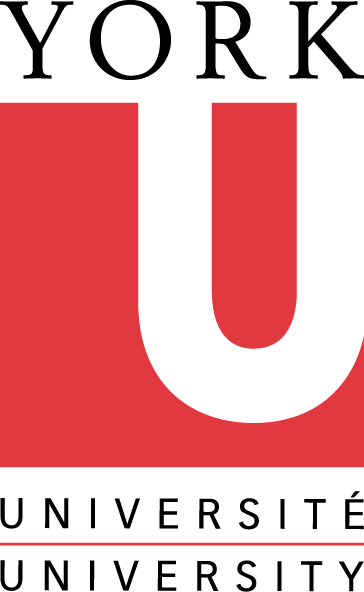 Notice of Intent to Submit a SSHRC Partnership Grant Application Letter of IntentYORK UNIVERSITYNotice of Intent to Submit a SSHRC Partnership Grant Application Letter of IntentName of Project Director:Department, Faculty:ORU (if applicable): Telephone:E-mail:Project Title: Project Category: Insight          Connections          Talent          For descriptions of these categories, please visit:Talent, Insight and Connection: http://www.sshrc-crsh.gc.ca/funding-financement/programs-programmes/partnership_grants_loi-bourses_partenariat_li-eng.aspx Collaborating partner institutions (please indicate whether the organization’s participation is confirmed): Names and affiliations of co-applicants, including non-York participants (please indicate whether the researcher is confirmed as a team member):Estimated total cost of project: $Estimated amount to be requested from SSHRC: $Additional Documentation Please provide the following information by attachment. Please see the on-line SSHRC instructions for details on how to complete sections 1 through 5 noted below. Additional Documentation Please provide the following information by attachment. Please see the on-line SSHRC instructions for details on how to complete sections 1 through 5 noted below. 1Project Goal and Description – max 8 pages, TNR 12pt font. Please see SSHRC instructions for detail on this section of the application. 2Description of the Team – max 3 pages, TNR 12pt font. Please see SSHRC instructions for detail on this section of the application. 3Proposed Contributions Plan – max 1 page, TNR 12pt font.Please see SSHRC instructions for detail on this section of the application. 4 Funds Requested from SSHRC.Please provide a complete SSHRC budget for the duration of the project. 5Provide a copy of the Project Director’s SSHRC CV with attachment (Research Contributions and Relevant Experience).Please see SSHRC instructions for detail on this section of the application.6Please indicate how your project aligns with University and Faculty strategic research plans – max 1 page, TNR 12pt font.Signature of Principal Investigator / Designated Project Leader:DatePlease e-mail the completed form and attachments to Mark Roseman (roseman@yorku.ca) no later than 9am on November 23, 2020. Please e-mail the completed form and attachments to Mark Roseman (roseman@yorku.ca) no later than 9am on November 23, 2020. 